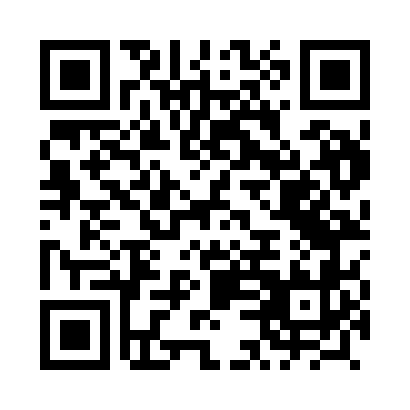 Prayer times for Ponikwy, PolandWed 1 May 2024 - Fri 31 May 2024High Latitude Method: Angle Based RulePrayer Calculation Method: Muslim World LeagueAsar Calculation Method: HanafiPrayer times provided by https://www.salahtimes.comDateDayFajrSunriseDhuhrAsrMaghribIsha1Wed2:385:0312:275:337:5210:062Thu2:345:0112:275:347:5310:093Fri2:314:5912:275:357:5510:124Sat2:274:5712:265:367:5610:155Sun2:244:5612:265:377:5810:186Mon2:204:5412:265:387:5910:217Tue2:174:5212:265:398:0110:258Wed2:134:5112:265:408:0310:289Thu2:124:4912:265:418:0410:3110Fri2:114:4712:265:428:0610:3311Sat2:104:4612:265:438:0710:3412Sun2:104:4412:265:448:0910:3513Mon2:094:4312:265:448:1010:3514Tue2:084:4112:265:458:1210:3615Wed2:084:4012:265:468:1310:3716Thu2:074:3812:265:478:1410:3717Fri2:074:3712:265:488:1610:3818Sat2:064:3612:265:498:1710:3919Sun2:064:3412:265:508:1910:3920Mon2:054:3312:265:508:2010:4021Tue2:054:3212:265:518:2110:4022Wed2:044:3112:265:528:2310:4123Thu2:044:3012:275:538:2410:4224Fri2:044:2812:275:538:2510:4225Sat2:034:2712:275:548:2710:4326Sun2:034:2612:275:558:2810:4327Mon2:024:2512:275:568:2910:4428Tue2:024:2412:275:568:3010:4529Wed2:024:2412:275:578:3110:4530Thu2:024:2312:275:588:3210:4631Fri2:014:2212:275:588:3410:46